American Legion Post 326 Scholarship Application for Living Expenses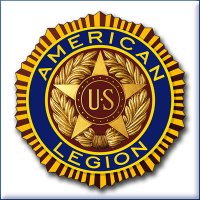 Available only to Honorably Discharged Veterans Please type or print all information on all pages.Return this application to the Financial Aid/Scholarship or Veterans Affairs Office at your UniversityPersonal InformationName:_____________________________________________ Gender:___________________ Student Identification Number: ____________________  Email address: __________________Home Address:________________________________________________________________Home Phone:______________________   Cell Phone:  _______________________________Military Branch  ____________________   Rank  __________________________________Discharge Date  ____________________       Honorable?  Yes_______  No _____Employer Name:_______________________________________________________________Employer Address: _____________________________________________________________Name of current University.  ____________________________Address ______________________________________________________________________Dates attended:  From _____________________  To  ________________________Major ________________________ GPA ___________________________Expected Graduation Date: _______________________________ Expected Degree: ______________________________________Are you a member of the American Legion? __________________Career plans after college:___________________________________________________________Other Scholarships applied for__________________________________Scholarships received: _______________________________________Spouse’s  Name:______________________ Address:________________________________Home Phone:______________________ Business Phone:___________________________Name of Business/Employer:_____________________Address:______________________Number of Dependents   __________Other dependents (e.g. Grandparent)_______________________________Number of family members to be attending college in the next 4 yrs. (include yourself):______Please check approximate total annual household income before deductions. (include all sources of income EXCEPT earnings of minors in part time jobs).Less than $15,000 _____$15,001_____ $30,001$30,000_____ $45,001$45,000_____ $60,000$59,999_____ $75,001$75,000_____ $90,000Over $90,000______Describe any existing conditions that cause unusual financial expenditures (such as illness, dental conditions, single source of family support, etc.)._____________________________________________ ___________________ ________________ _________________ ________________ ______________ Please list all awards or participation:  Medals, Scholastic Awards, Honorable Mentions, etc. ________________________________________________________________________________________________________________________________________________________________________________________________________________________________________________Student Loans Applied For: ________________________________________________Outstanding Student Loans: _______________________________________________Hobbies, talents or interests not listed above________________________________________________________________________________________________________________________________________________________________Please state briefly why you feel you should be considered for this scholarship:Student Signature_______________________________        Date______________________Print Name____________________________________         American Legion Post 326 Scholarship Application Guidelines:Scholarship Recipients must be Honorably Discharged from one of the branches of the US Military.
University of Texas and Houston Tillotson University Official Scholarship Applications will be available from the American Legion Post 326 Web site at www.alegiononioncreek.org  and from your University Veterans Affairs Office, your Scholarship Office or your Student Veterans Association.
Texas State University Scholarship Applications will be available from the University Counseling or Scholarship Financial Aid Office web site under Headlines http://www.finaid.txstate.edu/ and on the American Legion Post 326 Web site at www.alegiononioncreek.org .
All TSU Applications must be submitted to Texas State University, Financial Aid Scholarship Office, 601 University Drive, JCK-220, San Marcos, Texas  78666, not later than May 1st, 2017. All UT and HT Applications must be submitted to American Legion Post 326 Veteran Scholarship Committee, P. O. Box 314, Manchaca, Texas 78652, not later than May 1st, 2017. Applicant must present a letter of acceptance, or enrollment transcript, as a full time student, to an accredited post high school institution, along with the completed application. In addition please submit a copy of your Military Form DD-214 to verify your honorable discharge.All scholarship monies may be reported on a 1098 tax form.Scholarships are for $2,000 for one academic school year and are payable $1,000 per semester.Current transcript reflecting full time enrollment for the spring semester and a grade report for the fall semester must be submitted to the American Legion Post 326 in order to receive the second semester payment.  Applicant must maintain at least a 2.0 or better GPA to qualify for the second semester payment. Submit the transcript information to the address provided in your grant letter.A Family Education Right and Privacy Act (FERPA) release will also need to be completed to apply for the scholarship. Please obtain the form from  your university Student Affairs or scholarship office.Scholarships will be awarded on the basis of need and qualification as an honorably discharged veteran of the armed service of the United States.Scholarship Applications must be received by the American Legion Post 326 not later than May 1st, 2017.Name of DependentAgeGender